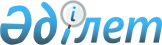 Жергілікті ауқымдағы табиғи сипаттағы төтенше жағдайды жариялау туралыБатыс Қазақстан облысы Орал қаласы әкімінің 2024 жылғы 26 наурыздағы № 7 шешімі
      Қазақстан Республикасының "Қазақстан Республикасындағы жергілікті мемлекеттік басқару және өзін-өзі басқару туралы" Заңына, Қазақстан Республикасының "Азаматтық қорғаныс туралы" Заңына, Қазақстан Республикасы Төтенше жағдайлар министрінің м.а. 2023 жылғы 10 мамырдағы № 240 "Табиғи және техногендік сипаттағы төтенше жағдайлардың сыныптамасын белгілеу туралы" бұйрығы және 2024 жылғы 26 наурыздағы Орал қаласы әкімдігі жанындағы төтенше жағдайлардың алдын-алу және жою жөніндегі жоспардан тыс комиссия отырысының № 01-003-05/18 хаттамасына сәйкес, ШЕШТІМ:
      1. Батыс Қазақстан облысының Орал қаласында жергілікті ауқымдағы табиғи сипаттағы төтенше жағдай жариялансын.
      2. "Орал қаласының тұрғын үй-коммуналдық шаруашылығы, жолаушы көлігі және автомобиль жолдары бөлімі" мемлекеттік мекемесінің басшысы зардап шеккен объектілерді тексеру жүргізсін.
      3. Осы шешімнің орындалуын қадағалау өзіме қалдырамын.
      4. Осы шешім алғашқы ресми жарияланған күннен бастап қолданысқа енгізіледі.
					© 2012. Қазақстан Республикасы Әділет министрлігінің «Қазақстан Республикасының Заңнама және құқықтық ақпарат институты» ШЖҚ РМК
				
      Орал қаласының әкімі

М. Сатқанов
